ПАМЯТКАпо реагированию на информацию экстремистского содержания, распространяемую в сети ИнтернетСтатьей 1 Федерального закона от 25.07.02 № 114-ФЗ «О противодействии экстремистской деятельности» (далее – Закон) предусмотрено, что экстремистская деятельность (экстремизм) представляет собой, в том числе, возбуждение социальной, расовой, национальной или религиозной розни; пропаганду исключительности, превосходства либо неполноценности человека по признаку его социальной, расовой, национальной, религиозной или языковой принадлежности или отношения к религии. В указанной статье также определено понятие экстремистских материалов, под которыми понимаются предназначенные для обнародования, документы либо информация на иных носителях, призывающие к осуществлению экстремистской деятельности либо обосновывающие или оправдывающие необходимость осуществления такой деятельности публикации, обосновывающие или оправдывающие национальное и (или) расовое превосходство либо оправдывающие практику совершения военных или иных преступлений, направленных на полное или частичное уничтожение какой-либо этнической, социальной, расовой, национальной или религиозной группы.Согласно ст.13 Закона на территории Российской Федерации запрещаются распространение экстремистских материалов, а также их производство или хранение в целях распространения. В случаях, предусмотренных законодательством Российской Федерации, производство, хранение или распространение экстремистских материалов является правонарушением и влечет за собой ответственность.Информационные материалы признаются экстремистскими федеральным судом по месту их обнаружения, распространения или нахождения организации, осуществившей производство таких материалов, на основании представления прокурора или при производстве по соответствующему делу об административном правонарушении, гражданскому или уголовному делу.Копия вступившего в законную силу судебного решения о признании информационных материалов экстремистскими направляется в федеральный орган государственной регистрации – министерство юстиции РФ. С постоянно обновляющимся федеральным списком экстремистских материалов можно ознакомиться - minjust.ru. C 1 ноября 2012 г., после вступления в силу ФЗ "О внесении изменений в Федеральный закон "О защите детей от информации, причиняющей вред их здоровью и развитию" и отдельные законодательные акты Российской Федерации", функционирует система интернет-фильтрации, основанная на Едином реестре запрещенных сайтов (полное название – «Единый реестр доменных имен, указателей страниц сайтов в сети “Интернет” и сетевых адресов, позволяющих идентифицировать сайты в сети “Интернет”, содержащие информацию, распространение которой в Российской Федерации запрещено»), позволяющая перекрывать доступ к «запрещенным» сайтам и интернет-страницам по всей стране. Помимо сайтов с порнографической информацией, пропагандой наркотиков, психотропных веществ и самоубийств, туда вошла и «размещаемая в сети Интернет запрещенная к распространению в Российской Федерации информация – на основании вступившего в законную силу решения суда о признании информации запрещенной к распространению», что на сегодняшний день подразумевает именно материалы, заблокированные как экстремистские.Если Вы располагаете сведениями о распространении материалов с признаками экстремизма на сайтах в сети «Интернет», и Вы хотите ограничить доступ к данной информации (заблокировать страницу или сайт), Вам необходимо подать заявку в электронном виде на сайте Федеральной службы по надзору в сфере связи, информационных технологий и массовых коммуникаций (далее - Роскомнадзор)  http://rkn.gov.ru/ .Центральный аппарат Роскомнадзора и его территориальные органы (Управление Роскомнадзора по Саратовской области) наделены полномочиями по ведению Единого реестра запрещенной информации и контролем за операторами связи в части блокирования ими страниц сайтов в сети «Интернет», содержащих информацию, запрещенную к распространению на всей территории Российской Федерации.Роскомнадзор принимает сообщения от граждан, юридических лиц, индивидуальных предпринимателей, органов государственной власти, органов местного самоуправления о наличии на страницах сайтов в сети Интернет противоправной информации.После поступления в органы Роскомнадзора судебных решений, вступивших в законную силу, доступ к страницам блокируется установленным порядком, а страница, на которой была размещена информация, вносится в Единый реестр запрещенных Интернет-ресурсов. После чего, Управление осуществляет государственный контроль блокировки операторами связи информации, внесенной в Единый реестр запрещенных сайтов.Чтобы подать заявку в электронном виде в Единый реестр доменных имен, указателей страниц сайтов в сети «Интернет» и сетевых адресов, позволяющих идентифицировать сайты в сети «Интернет», содержащие информацию, распространение которой в Российской Федерации запрещено, Вам необходимо: а) зайти на Единый реестр доменных имен сайта Роскомнадзора http://eais.rkn.gov.ru/feedback/ в раздел «Приём сообщений».б) заполнить форму заявки в электронном виде (обращаем внимание на поля, обязательные для заполнения);в) копировать ссылку, содержащую, по Вашему мнению, запрещённую информацию и указать данный адрес в строке «Указатель страницы сайта в сети «Интернет»;г) выбрать источник и тип информации (признаки призыва к экстремизму – см.п.1);д) сделать Скриншот страницы с запрещённой информацией (при  желании);е) в зависимости от содержания страницы выбрать, какую информацию содержит данный сайт: видео изображения, фото изображения, текст, online-трансляция, другая информация (можно выбрать все пункты);ж) обязательно указать тип информации (свободный или ограниченный);з) заполнить данные о себе и ввести защитный код (отметить поле «направлять ответ по эл. почте»).5. Через некоторое время Вы получаете первичную обратную информацию:а) 1-ое электронное сообщение: В течение нескольких дней Роскомнадзор направляет на указанную Вами электронную почту информацию о том, что будет проведена проверка указанного Вами ресурса на наличие материалов с противоправным контентом.б) 2-ое электронное сообщение: Роскомнадзор направляет информацию о проведённой проверке указанного Вами ресурса и сообщает о том, содержит или не содержит направленный Вами электронный ресурс противоправный контент.6. Роскомнадзор принимает решение о внесении (или не внесении) указанного Вами ресурса в Единый реестр доменных имен, указателей страниц сайтов в сети «Интернет» и сетевых адресов, позволяющих идентифицировать сайты в сети «Интернет», содержащие информацию, распространение которой в Российской Федерации запрещено, а также о блокировании сайта. С этапами обработки информации, проверки  и процедурой рассмотрения заявок в Едином реестре Вы можете ознакомиться на странице: http://eais.rkn.gov.ru/feedback/.7. Для того чтобы проверить внесён ли указанный Вами ресурс в Единый реестр, Вам необходимо ввести искомый ресурс и защитный код на странице: http://eais.rkn.gov.ru/.8. Для того чтобы проверить заблокирован ли искомый ресурс, Вам необходимо ввести электронный адрес искомого ресурса в поисковую систему Интернет.9. В случае если страница сайта не внесена в Единый реестр и не заблокирована, а Вам поступало электронное сообщение о наличии противоправного контента, Вам необходимо обратиться на горячую линию Единого реестра по электронному адресу zapret-info@rkn.gov.ru  (предварительно ознакомившись с регламентом работы горячей линии, осуществляемой посредством электронных сообщений).10. Будем рады Вашей обратной информации о результате успешного блокирования страниц сайтов, содержащих противоправную информацию. Для этого Вы можете направить на электронный адрес при Правительстве Саратовской области: BakalSV@saratov.gov.ru,  BreusTV@saratov.gov.ru  сообщение, в котором рассказать об успешном опыте реагирования на информацию экстремистского содержания, распространяемую в сети Интернет.Совместными усилиями мы можем многое!Материалы подготовлены министерством информации и печати Саратовской области и Управлением Роскомнадзора по Саратовской области в рамках деятельности межведомственной рабочей группы по информационному противодействию терроризму и экстремизму.Как сделать скриншот экрана на компьютере просто и красивоПочти у всех пользователей компьютеров рано или поздно возникает необходимость сохранить изображение с экрана в файл. Такой снимок экрана называется скриншотом, от английского Screen Shot – снимок экрана. как сделать скриншот экрана на компьютере стандартными  способами. В основном это бывает нужно для общения со службой технической поддержки или чтобы самому кому-нибудь помочь, показав, как у него выглядит окно какой-нибудь программы. Иногда это делают, чтобы сделать себе новую заставку на рабочий стол или для других самых разнообразных применений.В самом простом случае хватит средств операционной системы Windows 7. Чтобы сделать скриншот экрана нажмите клавишу «Print Screen». Находится она в правой верхней части клавиатуры.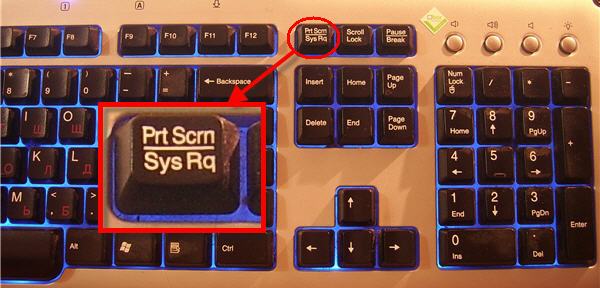 Нажмите для увеличенияУчтите, что на некоторых ноутбуках с совмещённой клавишей «Prt Scr» с какой-нибудь другой кнопкой, надо нажимать комбинацию «Fn + Prt Scr». Но само по себе нажатие этой кнопки не приводит к сохранению скриншота, а просто копирует картинку с экрана в буфер обмена, также как вы копируете любой текст с помощью кнопок «Ctrl+C» и вставляете его потом кнопками «Ctrl+V».Чтобы сохранить картинку из буфера обмена в файл нам понадобится стандартный редактор изображений Paint. Его можно запустить из «Пуск -> Все программы -> Стандартные -> Paint» или просто написать в строке поиска кнопки «Пуск» слово «paint» и выбрать программу из выпавшего списка.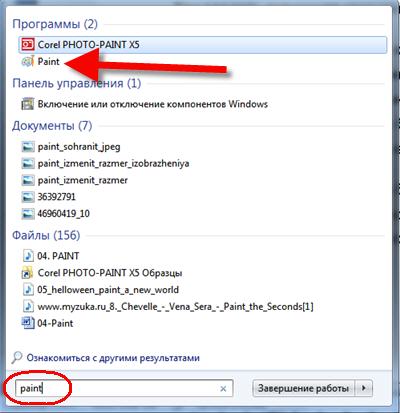 Нажмите для увеличенияЯ именно так и делаю, т.к. получается быстрей, чем искать программу в завалах меню «Пуск» 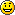 Теперь в программе Paint просто нажимаем «Вставить» или кнопки «Ctrl+V» чтобы вставить содержимое буфера обмена.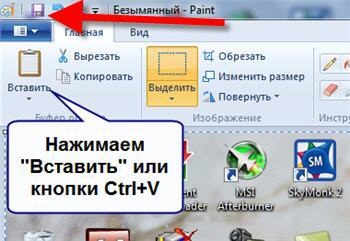 Как вы видите, я сделал скриншот своего рабочего стола. Остаётся только сохранить картинку в файл. Для этого нажимаем на «дискетку» и выбираем куда сохранить файл. Формат файла рекомендую выбирать «JPEG», т.к. он занимает меньше всего места, но можно ничего не трогать и оставить «PNG» как по умолчанию.Можно сделать скриншот только активной программы. Для этого надо нажимать комбинацию клавиш «Alt + Print Screen». А вставлять картинку из буфера обмена можно не только в Paint, но и, например, сразу в документ Word или в электронное письмо Outlook.Итак, простейший алгоритм действий такой:Нажимаем «Print Screen» или «Alt+Print Screen»Запускаем программу PaintВставляем содержимое буфера обменаСохраняем файлНе менее простой способ сделать скриншот с помощью стандартной утилиты Windows 7 «Ножницы». С её помощью можно скопировать произвольную часть экрана. Находится она в меню «Пуск -> Все программы -> Стандартные -> Ножницы».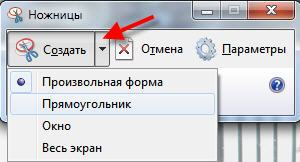 Управление Роскомнадзора по Саратовской области осуществляет функции по контролю и надзору в сфере связи, информационных технологий и массовых коммуникаций, в том числе по контролю и надзору за деятельностью средств массовой информации, зарегистрированных в установленном порядке и находящихся в реестре Роскомнадзора, в пределах полномочий, установленных Положением об Управлении Роскомнадзора по Саратовской области (приказ Роскомнадзора от 25.01.2016 № 13).Обязанность регистрации Интернет-сайтов, не предусмотрена действующим законодательством Российской Федерации и осуществляется по желанию учредителя на основании Закона Российской Федерации «О СМИ». То есть, Управление полномочиями по мониторингу информационно-телекоммуникационной сети «Интернет» не наделено.Центральный аппарат Роскомнадзора и его территориальные органы (Управление Роскомнадзора по Саратовской области) наделены полномочиями по ведению Единого реестра запрещенной информации и контролем за операторами связи в части блокирования ими страниц сайтов в сети «Интернет», содержащих информацию, запрещенную к распространению на всей территории Российской Федерации.После поступления в органы Роскомнадзора судебных решений, вступивших в законную силу, доступ к страницам блокируется установленным порядком, а страница, на которой была размещена информация, вносится в Единый реестр запрещенных Интернет-ресурсов. После чего, Управление осуществляет государственный контроль блокировки операторами связи информации, внесенной в Единый реестр запрещенных сайтов.Указанные мероприятия проводятся ежедневно в отношении операторов связи, оказывающих услуги по доступу к сети «Интернет».Справочно: по сведениям, полученным из «Википедии»: «Интернет» — всемирная система объединенных компьютерных сетей для хранения и передачи информации. Часто упоминается как Всемирная сеть и Глобальная сеть, а также просто Сеть, которая располагается не в Саратовской области.То есть, сайт, распространивший какую-либо неправомерную информацию в сети «Интернет», может быть зарегистрирован на любой территории, как на территории Российской Федерации, так и Зарубежных стран.Осуществление мероприятий по контролю (надзору) в сети Интернет по контролю и надзора за соблюдением законодательства Российской Федерации о защите детей от информации, причиняющей вред их здоровью и (или) развитиюВ соответствии с п. 7.1.6. приказа Федеральной службы по надзору в сфере связи, информационных технологий и массовых коммуникаций от 25 января 2016 г. № 13 «Об утверждении Положения об Управлении Федеральной службы по надзору в сфере связи, информационных технологий и массовых коммуникаций по Саратовской области» Управление обладает полномочиями в сфере защиты детей от информации, причиняющей вред их здоровью и (или) развитию, - за соблюдением требований законодательства Российской Федерации в сфере защиты детей от информации, причиняющей вред их здоровью и (или) развитию, к производству и выпуску средств массовой информации, вещанию телеканалов, радиоканалов, телепрограмм и радиопрограмм, а также к распространению информации посредством информационно-телекоммуникационных сетей (в том числе сети Интернет) и сетей подвижной радиотелефонной связи.В силу п.п. 72-75 (Осуществление мероприятий по контролю (надзору) в сети Интернет) административного регламента исполнения Федеральной службой по надзору в сфере связи, информационных технологий и массовых коммуникаций государственной функции по осуществлению государственного контроля и надзора за соблюдением законодательства Российской Федерации о защите детей от информации, причиняющей вред их здоровью и (или) развитию, утвержденного приказом Министерства связи и массовых коммуникаций Российской Федерации от 10.04.2013 № 81:72. Основанием к проведению мероприятий по контролю (надзору) в сети Интернет является поступление в Роскомнадзор обращений физических или юридических лиц, содержащих сведения о наличии на сайте в сети Интернет нарушений требований законодательства Российской Федерации о защите детей от информации, причиняющей вред их здоровью и (или) развитию.73. К обращению, указанному в пункте 72 Регламента, должно быть приложено экспертное заключение, соответствующее требованиям статей 17 и 18 Федерального закона № 436-ФЗ, составленное по результатам проведения экспертизы информационной продукции и содержащее выводы о наличии в информационной продукции информации, причиняющей вред здоровью и (или) развитию детей, либо о несоответствии информационной продукции определенной категории информационной продукции, либо о несоответствии знака информационной продукции определенной категории информационной продукции.74. В течение 3 рабочих дней с момента поступления обращения Роскомнадзор проверяет наличие доступа к информации, размещенной на сайте в сети Интернет, указанном в поступившем обращении.75. При наличии доступа к информации, содержащейся на сайте в сети Интернет, Роскомнадзор проверяет соблюдение требований, предусмотренных частью 2 статьи 11 и частью 1 статьи 14 Федерального закона № 436-ФЗ.Таким образом, для того чтобы провести мероприятие по контролю (надзору) материалов, размещенных на сайте социальной сети «ВКонтакте» на предмет наличия либо отсутствия признаков нарушений ст. 5 Федерального закона от 29 декабря 2010 г. № 436-ФЗ «О защите детей от информации, причиняющей вред их здоровью и развитию» необходимо приложить к обращению экспертное заключение, соответствующее требованиям ст. ст. 17 и 18 названного Федерального закона.Управление разъясняет основания и порядок ограничения доступа к сайтам, предусмотренные действующим законодательством Российской Федерации.В соответствии с частями 3-5 статьи 15.1 Федерального закона 27 июля 2006 года № 149-ФЗ «Об информации, информационных технологиях и о защите информации» Постановлением Правительства Российской Федерации от 26 октября 2012 года № 1101, утверждены правила создания, формирования и ведения единой автоматизированной информационной системы «Единый реестр доменных имен, указателей страниц сайтов в информационно-телекоммуникационной сети «Интернет» и сетевых адресов, позволяющих идентифицировать сайты в информационно-телекоммуникационной сети «Интернет», содержащие информацию, распространение которой в Российской Федерации запрещено».Основаниями для включения в единый реестр доменных имен и (или) указателей страниц сайтов в сети «Интернет», а также сетевых адресов, позволяющих идентифицировать сайты в сети «Интернет», содержащие запрещенную информацию, являются:а) решения следующих уполномоченных федеральных органов исполнительной власти:Главное Управление по контролю за оборотом наркотиков МВД Российской Федерации - в отношении распространяемой посредством сети «Интернет» информации о способах, методах разработки, изготовления и использования наркотических средств, психотропных веществ и их прекурсоров, местах приобретения таких средств, веществ и их прекурсоров, а также о способах и местах культивирования наркосодержащих растений;Федеральная служба по надзору в сфере защиты прав потребителей и благополучия человека - в отношении распространяемой посредством сети «Интернет» информации о способах совершения самоубийства, а также призывов к совершению самоубийства;Федеральная служба по надзору в сфере связи, информационных технологий и массовых коммуникаций - в отношении:материалов с порнографическими изображениями несовершеннолетних и (или) объявлений о привлечении несовершеннолетних в качестве исполнителей для участия в зрелищных мероприятиях порнографического характера, распространяемых посредством сети «Интернет» (в соответствии с Положением, утвержденным Министерством связи и массовых коммуникаций Российской Федерации, распоряжением руководителя Центрального аппарата Роскомнадзора А.А. Жарова мониторинг возложен на ФФГУП «Главный Радиочастотный центр» (г. Москва)информации о способах, методах разработки, изготовления и использования наркотических средств, психотропных веществ и их прекурсоров, местах приобретения таких средств, веществ и их прекурсоров, о способах и местах культивирования наркосодержащих растений и о способах совершения самоубийства и призывов к совершению самоубийства, размещенной в продукции средств массовой информации, распространяемой посредством сети «Интернет»;информации, распространяемой посредством сети «Интернет», решение о запрете к распространению которой на территории Российской Федерации принято уполномоченными органами или судом;Федеральная налоговая служба - в отношении распространяемой посредством сети «Интернет» информации, нарушающей требования Федерального закона «О государственном регулировании деятельности по организации и проведению азартных игр и о внесении изменений в некоторые законодательные акты Российской Федерации» и Федерального закона «О лотереях» о запрете деятельности по организации и проведению азартных игр и лотерей с использованием сети «Интернет» и иных средств связи;б) вступившее в законную силу решение суда о признании информации, распространяемой посредством сети «Интернет», запрещенной информацией.Формирование и ведение единого реестра осуществляются Федеральной службой по надзору в сфере связи, информационных технологий и массовых коммуникаций (Роскомнадзор) и оператором реестра - организацией, зарегистрированной на территории Российской Федерации, которая может привлекаться к формированию и ведению единого реестра в порядке, установленном Правительством Российской Федерации.В соответствии с п. 6 Правил в электронном виде создана форма для приема обращений органов государственной власти и органов местного самоуправления, юридических лиц, индивидуальных предпринимателей, общественных объединений и иных коммерческих организаций, а также граждан о наличии на страницах сайтов в сети «Интернет» запрещенной информации, которая располагается по адресу: http://eais.rkn.gov.ru/.Сообщить о конкретных ссылках на сайты в сети «Интернет», содержащие информацию, подпадающую под основания, указанные в пункте 5 Правил, можно заполнив вышеуказанную форму.В случае признания информации запрещенной к распространению, доступ к ней будет ограничен в установленном порядке.Внесение в Единый реестр информации, признанной судом запрещенной для распространения на территории Российской Федерации, осуществляется в соответствии с пунктом 9 Правил.Таким образом, судебные решения о признании информации запрещенной должны отвечать следующим требованиям:- должны содержать отметку о вступлении в законную силу;- информация должна признаваться запрещенной на всей территории Российской Федерации;- вступившее в законную силу судебное решение должно содержать доменное имя и (или) указатель страницы сайта в сети «Интернет», содержащего запрещенную информацию;- в судебном решении должно содержаться описание запрещенной информации.Так, Роскомнадзор (г. Москва) в течение суток со дня получения вступившего в законную силу решения суда о признании информации, распространяемой посредством сети «Интернет», запрещенной информацией, либо в течение суток с момента поступления в электронном виде (в рамках системы взаимодействия) решения уполномоченного органа о признании информации запрещенной информацией вносит в единый реестр реестровую запись, содержащую:- доменное имя и (или) указатель страницы сайта в сети «Интернет», содержащего запрещенную информацию;- описание выявленной запрещенной информации, позволяющее ее идентифицировать, включая (если имеется) ее название, с приложением заверенной должностным лицом уполномоченного органа (в том числе квалифицированной электронной подписью) копии страницы (страниц) сайта в сети «Интернет»;- решение уполномоченного органа о включении доменного имени и (или) указателя страницы сайта в сети «Интернет» в единый реестр или вступившее в законную силу решение суда о признании информации, размещенной на сайте в сети «Интернет», запрещенной информацией, представленное в форме электронного документа, заверенного квалифицированной электронной подписью;- дата и время получения решения уполномоченного органа или решения суда о признании информации, размещенной на сайте в сети «Интернет», запрещенной информацией.Дополнительно информирую, что в силу п. 6 Постановления Пленума Верховного Суда Российской Федерации от 15.06.2010 г. № 16 «О практике применения судами Закона Российской Федерации «О средствах массовой информации», лица, допустившие нарушения законодательства при распространении массовой информации через сайты в сети Интернет, не зарегистрированные в качестве средств массовой информации, несут уголовную, административную, гражданско-правовую и иную ответственность в соответствии с законодательством Российской Федерации без учета особенностей, предусмотренных законодательством о средствах массовой информации.Полномочиями по привлечению к уголовной, административной, гражданско-правовой и иной ответственности за распространение противоправных материалов через сайты, не зарегистрированные в качестве СМИ, Управление Роскомнадзора по Саратовской области, не обладает. Рассмотрение данных вопросов находится в ведении правоохранительных органов Российской Федерации.При проведении контрольно-надзорных мероприятий особое внимание уделяется соблюдению требований, установленных ст. 4 Закона Российской Федерации от 27.12.1991 г. № 2124-1 «О средствах массовой информации», которая гласит о недопустимости злоупотребления свободой массовой информации. То есть тщательному анализу и оценке подвергается контент проверяемых СМИ.К информации, содержащей признаки злоупотребления свободой массовой информации, относят высказывания, в которых имеются призывы к свержению конституционного строя и нарушение целостности России, разжигание межнациональной и межрелигиозной вражды, признаки экстремизма, перечень которых указан в ст. 1 Федерального закона «О противодействии экстремистской деятельности», содержится пропаганда порнографии, наркомании, культа насилия и жестокости, а также размещены материалы, содержащие нецензурную брань.Средства массовой информации обязаны не допускать использование СМИ в целях совершения уголовно наказуемых деяний, для разглашения сведений, составляющих государственную или иную специально охраняемую законом тайну.Кроме того, указанной статьей устанавливается запрет на распространение в средствах массовой информации, а также в информационно-телекоммуникационных сетях информации о несовершеннолетнем, пострадавшем в результате противоправных действий (бездействия), включая фамилии, имена, отчества, фото- и видеоизображения такого несовершеннолетнего, его родителей и иных законных представителей, дату рождения такого несовершеннолетнего, аудиозапись его голоса, место его жительства или место временного пребывания, место его учебы или работы, иную информацию, позволяющую прямо или косвенно установить личность такого несовершеннолетнего, за исключением случаев, определенных законом (п. 1-3 ч. 4 ст. 41 Закона «О СМИ»).За нарушение ст. 4 Закона «О СМИ» предусмотрена ответственность, а именно:В соответствии со ст. 16 Закона «О средствах массовой информации» регистрирующим органом учредителю и (или) редакции (главному редактору) выносится письменное предупреждение за нарушение требований статьи 4 Закона «О СМИ».При вынесении в течение двенадцати месяцев двух и более предупреждений регистрирующий орган имеет все основания для обращения в суд с исковым заявлением о прекращении деятельности СМИ.Помимо предупреждения, за нарушение ст. 4 Закона «О СМИ» законодательством предусмотрена административная ответственность по ч. 3 ст. 13.21 КоАП РФ, ст. 13.15 КоАП РФ, ст. 6.13 КоАП РФ.За распространение материалов, содержащих нецензурную брань: - ч. 3 ст. 13.21 КоАП РФ предусмотрена административная ответственность за изготовление или распространение продукции средства массовой информации, содержащей нецензурную брань;За распространение материалов, содержащих пропаганду наркотических средств: -ст. 6.13 КоАП РФ предусмотрена административная ответственность за пропаганду либо незаконную рекламу наркотических средств, психотропных веществ или их прекурсоров, растений, содержащих наркотические средства или психотропные вещества либо их прекурсоры, и их частей, содержащих наркотические средства или психотропные вещества либо их прекурсоры, а также новых потенциально опасных психоактивных веществ;За злоупотребление свободой массовой информации:- ч. 1 ст. 13.15 КоАП РФ предусмотрена административная ответственность за изготовление и (или) распространение теле-, видео-, кинопрограмм, документальных и художественных фильмов, а также относящихся к специальным средствам массовой информации информационных компьютерных файлов и программ обработки информационных текстов, содержащих скрытые вставки, воздействующие на подсознание людей и (или) оказывающие вредное влияние на их здоровье;- ч. 2 ст. 13.15 КоАП РФ предусмотрена административная ответственность за распространение информации об общественном объединении или иной организации, включенных в опубликованный перечень общественных и религиозных объединений, иных организаций, в отношении которых судом принято вступившее в законную силу решение о ликвидации или запрете деятельности по основаниям, предусмотренным Федеральным законом от 25 июля 2002 года № 114-ФЗ «О противодействии экстремистской деятельности», без указания на то, что соответствующее общественное объединение или иная организация ликвидированы или их деятельность запрещена;- ч. 3 ст. 13.15 КоАП РФ предусмотрена ответственность за незаконное распространение информации о несовершеннолетнем, пострадавшем в результате противоправных действий (бездействия), или нарушение предусмотренных федеральными законами требований к распространению такой информации, если эти действия (бездействие) не содержат уголовно наказуемого деяния;- ч. 4 ст. 13.15 КоАП РФ предусмотрена ответственность за публичное распространение выражающих явное неуважение к обществу сведений о дняхвоинской славы и памятных датах России, связанных с защитой Отечества, либо публичное осквернение символов воинской славы России, в том числе совершенные с применением средств массовой информации и (или) информационно-телекоммуникационных сетей (в том числе сети «Интернет»);- ч. 5 ст. 13.15 КоАП РФ предусмотрена ответственность за распространение в средствах массовой информации, а также в информационно-телекоммуникационных сетях сведений, содержащих инструкции по самодельному изготовлению взрывчатых веществ и взрывных устройств, если эти действия не содержат признаков уголовно наказуемого деяния;- ч. 6 ст. 13.15 КоАП РФ предусмотрена ответственность за производство либо выпуск продукции средства массовой информации, содержащей публичные призывы к осуществлению террористической деятельности, материалы, публично оправдывающие терроризм, или другие материалы, призывающие к осуществлению экстремистской деятельности либо обосновывающие или оправдывающие необходимость осуществления такой деятельности, за исключением случаев, предусмотренных статьями 20.3 и 20.29 настоящего Кодекса;Стоит обратить внимание, что за комментарии читателей, содержащие признаки злоупотребления свободой массовой информации, размещаемые в разделах «Форум» сайтов, зарегистрированных в качестве СМИ, также, предусмотрена ответственность, которая в настоящее время регулируется Постановлением Пленума Верховного Суда Российской Федерации.Постановлением разъясняется, что редакции обязаны удалять или редактировать комментарии по обращениям уполномоченного государственного органа, установившим, что комментарии содержат признаки злоупотребления свободой массовой информации.В случае, если средство массовой информации в течение суток с момента получения обращения не исполнило требования, федеральный орган исполнительной власти оставляет за собой право выносить письменное предупреждение учредителю и (или) редакции (главному редактору) о недопустимости нарушения законодательства Российской Федерации.Кроме того, действия, направленные на возбуждение ненависти либо вражды, а также на унижение достоинства человека либо группы лиц по признакам пола, расы, национальности, языка, происхождения, отношения к религии, а равно принадлежности к какой-либо социальной группе, совершенные публично или с использованием средств массовой информации (например, выступления на собраниях, митингах, распространение листовок, плакатов, размещение соответствующей информации в журналах, брошюрах, книгах, в информационно-телекоммуникационных сетях общего пользования, включая сеть Интернет, и иные подобные действия, в том числе рассчитанные на последующее ознакомление с информацией других лиц) влекут уголовную ответственность, предусмотренную частью 1 статьи 282 УК РФ. Возбуждение уголовных дел по данной статье находится в юрисдикции правоохранительных органов.Материалы подготовлены Управлением Роскомнадзора по Саратовской области в рамках деятельности межведомственной рабочей группы по информационному противодействию терроризму и экстремизму.